		COMUNE DI TORTORETO	                                   PROVINCIA DI TERAMO                                          Ufficio Tributi – Piazza Libertà, 12 -64018 Tortoreto (TE)                                       E-mail: turismo@comune.tortoreto.te.it 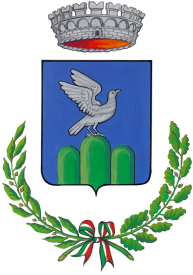 MODULO ADESIONE TORTORETO IN ROSA_I_ sottoscritt_ _____________________________________nat_ a_____________________ il___/___/___Residente a______________________________________________________________________________in Via____________________________________________________________n°______ p._____ i._______CAP______Cod. fiscale___________________________________________Tel_______________________ e-mail__________________________________________________________________________________CHIEDEDi partecipare al Concorso “Tortoreto in Rosa” con:□ IL BALCONE DELL’ABITAZIONE presso cui è domiciliato, sito in Via ______________________________, n. _____, piano _____________  (Altri dettagli_________________________________________________);□ L’ATTIVITA’ COMMERCIALE con denominazione legale ________________________________________Con sede legale in___________________________________________ in Via_________________________(Altri dettagli____________________________________________________________________________);Il presente modulo di iscrizione dovrà pervenire presso l’Ufficio Protocollo del Comune di Tortoreto, sito in Piazza Libertà 12, entro Venerdì 2 Ottobre 2020 alle ore 12:00.Tortoreto, lì_________________________ Firma______________________________________________